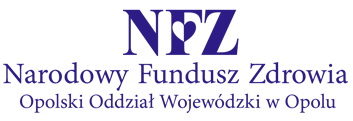 OGŁOSZENIE O ZAMÓWIENIU NA USŁUGĘ SPOŁECZNĄ "ŚWIADCZENIE USŁUG POCZTOWYCH I KURIERSKICH DLA OPOLSKIEGO ODDZIAŁU WOJEWÓDZKIEGO NARODOWEGO FUNDUSZU ZDROWIA                           W 2021 ROKU” ___________________________________________________________________________o wartości zamówienia poniżejwyrażonej w złotych równowartości kwoty 750.000 euro, o której mowa w art. 138g ustawy z dnia 29 stycznia 2004 roku -                                        Prawo zamówień publicznych (Dz. U. 2019. 1843)1.  NAZWA ORAZ ADRES ZAMAWIAJĄCEGOOpolski Oddział Wojewódzki Narodowego Funduszu Zdrowia ul. Ozimska 72A45-310 Opoletel.: 77 40 20 100fax: 77 40 20 101Strona internetowa:  www.nfz-opole.pl/adres poczty elektronicznej: sekretariat@nfz-opole.pl2.    TRYB UDZIELENIA ZAMÓWIENIA2.1.  Niniejsze postępowanie prowadzone jest w trybie zamówienia na usługę społeczną                  na podstawie art. 138o ustawy z dnia 29 stycznia 2004 r. Prawo Zamówień Publicznych  (tekst jednolity: Dz. U. 2019., poz. 1843) - zwanej dalej "ustawą Pzp" oraz Istotnych Warunków Zamówienia na usługę społeczną - zwanych dalej "IWZ".2.2.  Wartość zamówienia nie przekracza równowartości kwoty określonej w art. 138g ustawy Pzp. 2.3.  Zamawiający udziela zamówienia w sposób przejrzysty, obiektywny                                                i niedyskryminujący.2.4.  Szczegółowe informacje na temat przedmiotu zamówienia zawarto w IWZ zamieszczonych na stronie internetowej, na której opublikowano niniejsze ogłoszenie.3.     PRZEDMIOT ZAMÓWIENIA3.1. Przedmiotem zamówienia na usługę społeczną jest świadczenie usług pocztowych oraz kurierskich dla Opolskiego Oddziału Wojewódzkiego NFZ w obrocie krajowym                                  i zagranicznym w zakresie przyjmowania, przemieszczania i doręczania przesyłek                      oraz transport przesyłek z siedziby Zamawiającego do placówek pocztowych Wykonawcy. 3.2.  Wspólny Słownik Zamówień CPV: 1)  Główny przedmiot: 64100000-7  Usługi pocztowe i kurierskie. 4.     TERMIN WYKONANIA ZAMÓWIENIA.4.1.  Umowa o udzielenie zamówienia na usługę społeczną obowiązywać będzie                             od 01.01.2021 r. do 31.12.2021 r. , z zastrzeżeniem, że umowa wygaśnie przed upływem 31.12.2021 r., w przypadku wcześniejszego wyczerpania maksymalnego wynagrodzenia brutto.5.    KRYTERIA OCENY OFERT5.1.  Wybór najkorzystniejszej oferty nastąpi w oparciu o następujące kryteria:1)  Cena - waga 100 %5.2.  Zamawiający udzieli zamówienia Wykonawcy, którego oferta odpowiadać będzie wszystkim wymaganiom przedstawionym w IWZ, oraz która przedstawia najkorzystniejszy bilans ceny. Pozostałe oferty zostaną sklasyfikowane zgodnie z ilością uzyskanych punktów. 5.3.  Szczegółowa informacja na temat reguł zastosowania kryteriów oceny ofert zawarta jest w IWZ.6.     TERMIN SKŁADANIA I OTWARICA OFERT6.1.  Ofertę należy złożyć w siedzibie Zamawiającego w Opolu przy ul. Ozimskiej 72A,                 45-310 Opole, parter - Kancelaria, do dnia 14 grudnia 2020 r., do godziny: 12.006.2.  Zamawiający otworzy oferty tego samego dnia, tj. 14 grudnia 2020 r. o godzinie 12.30                   w Sali konferencyjnej na II piętrze. Zatwierdzam